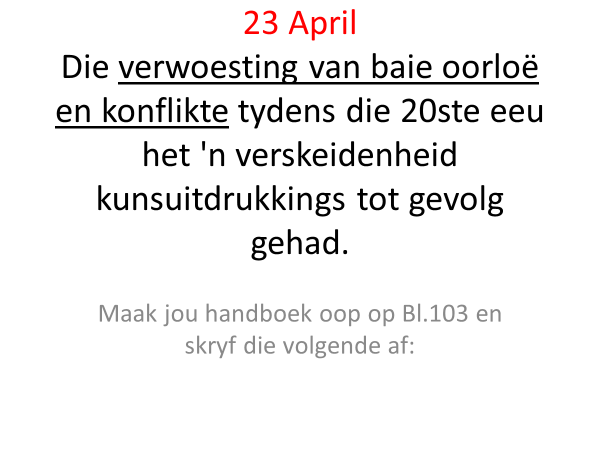 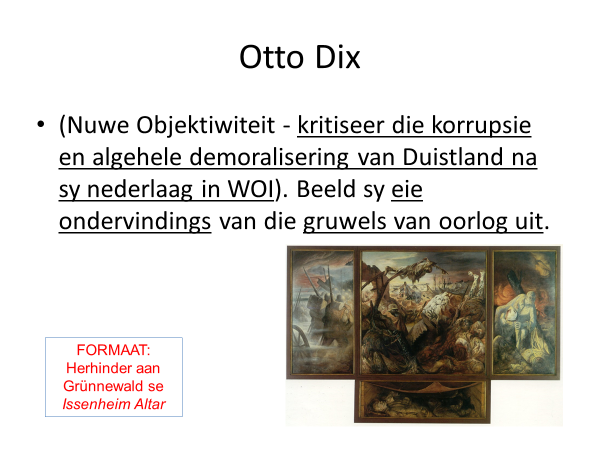 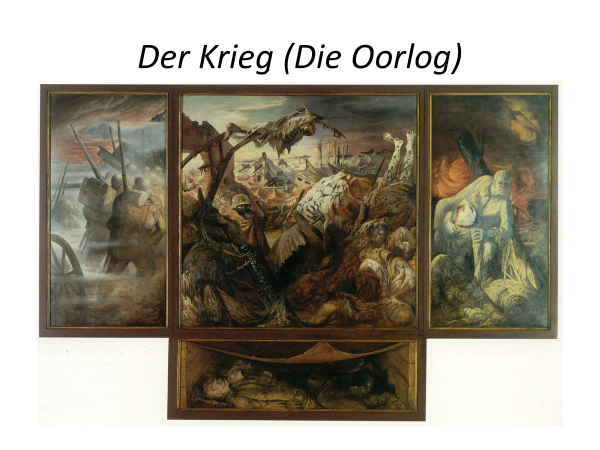 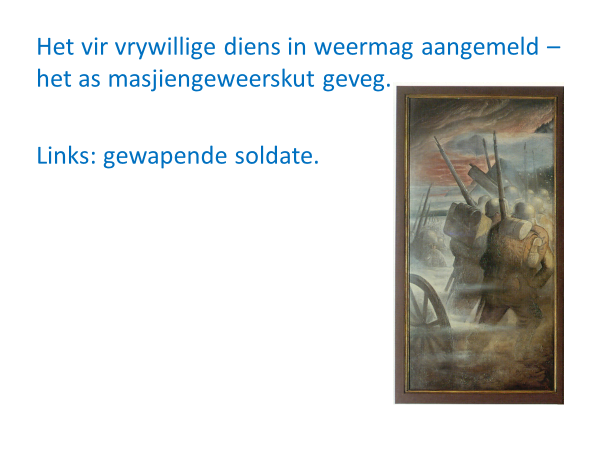 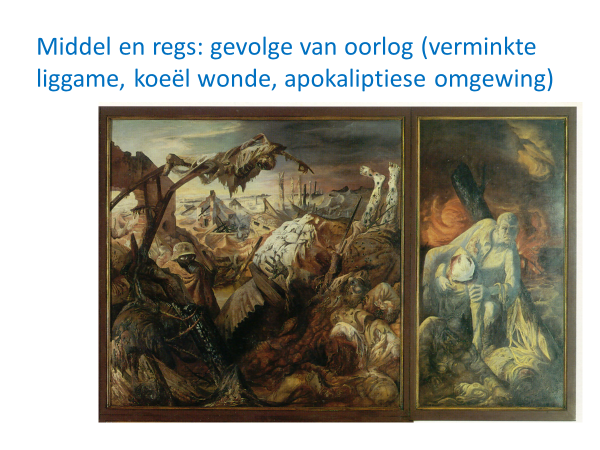 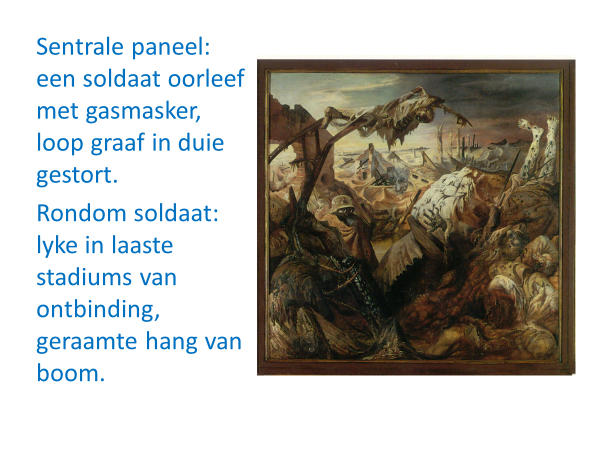 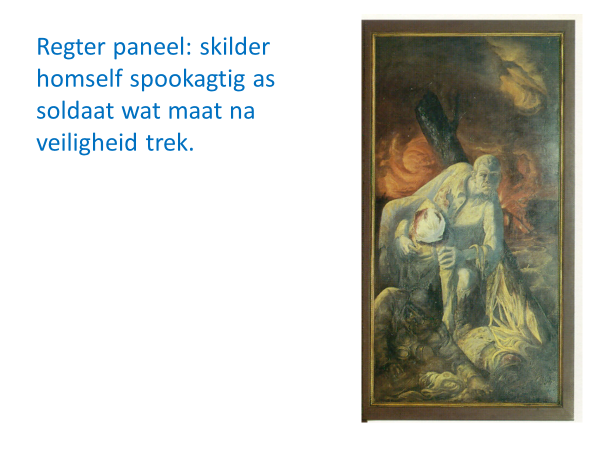 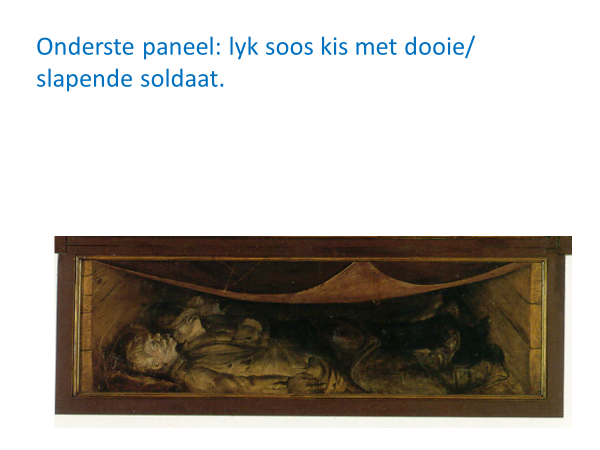 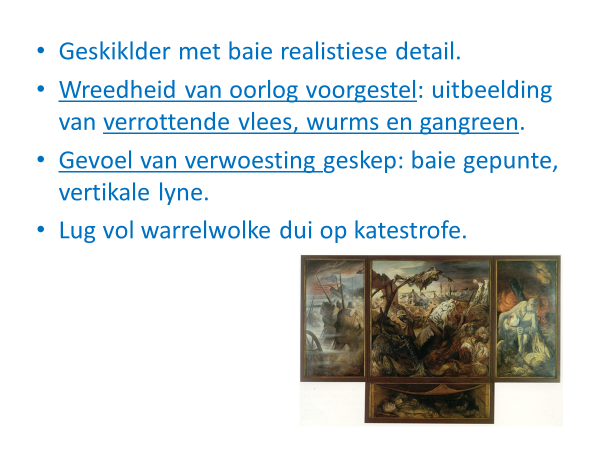 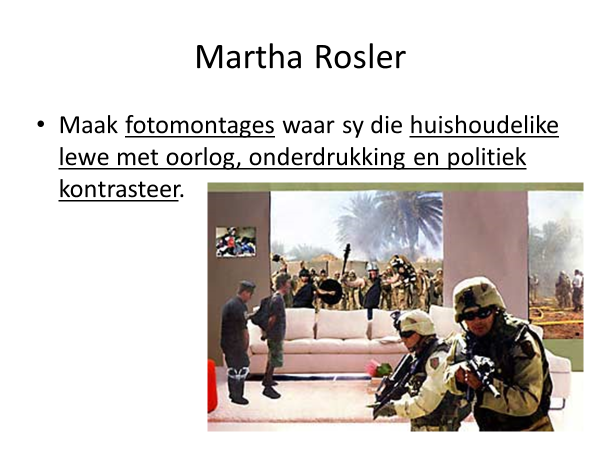 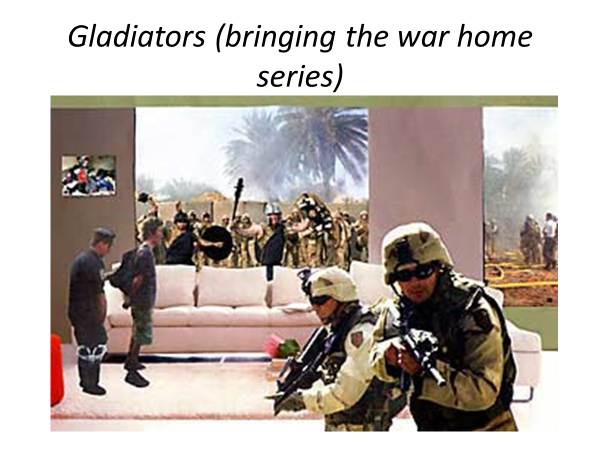 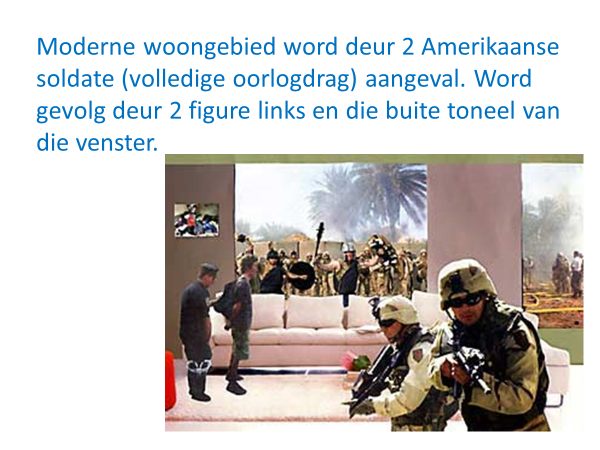 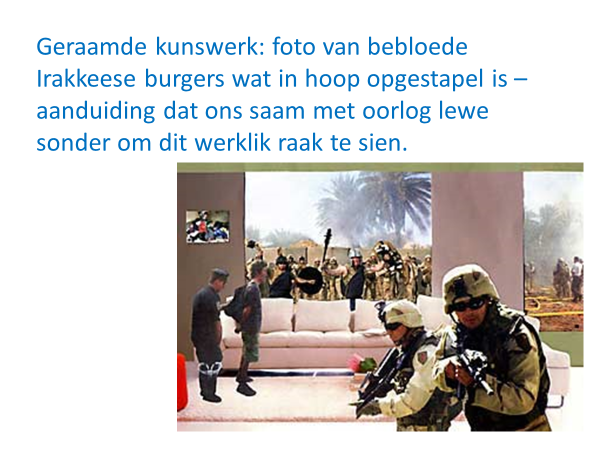 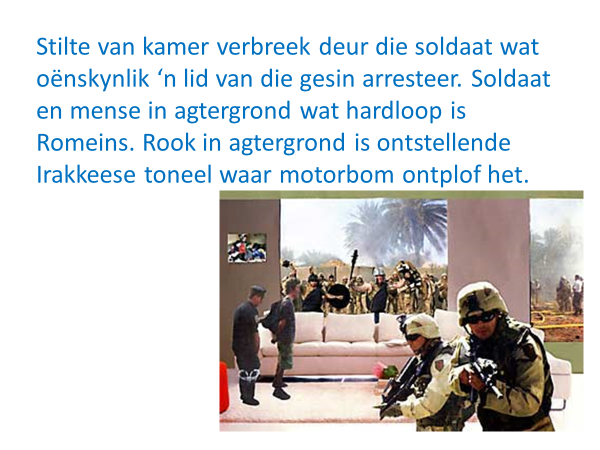 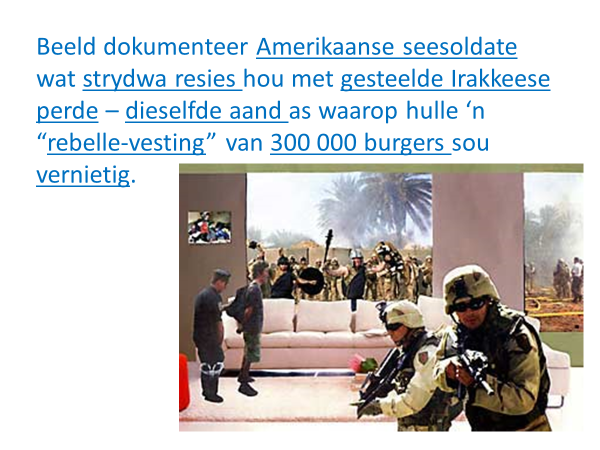 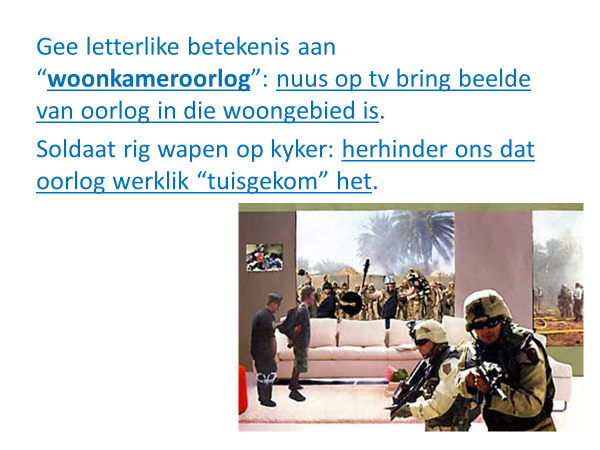 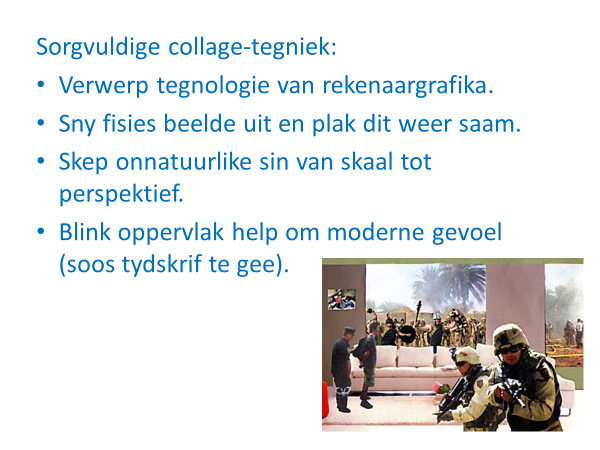 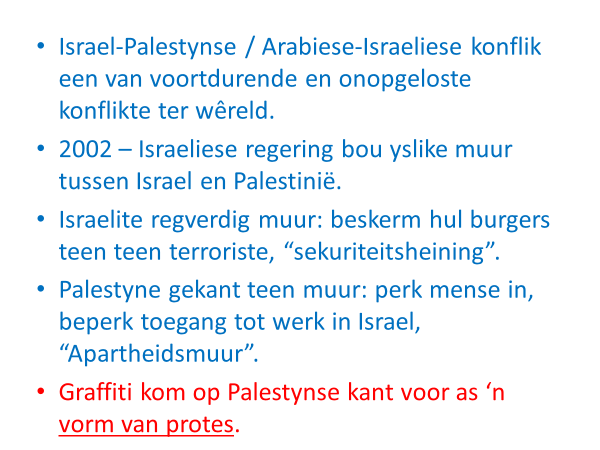 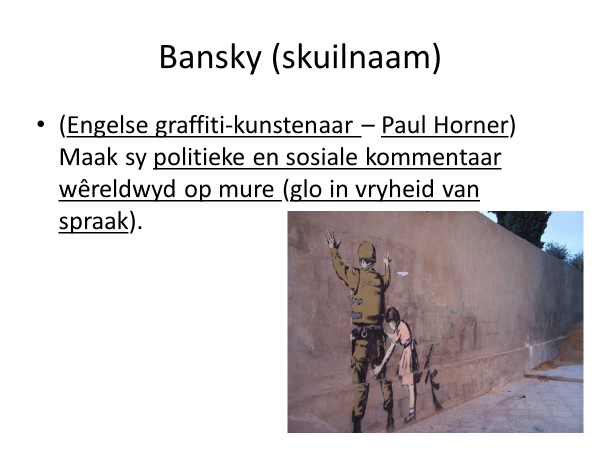 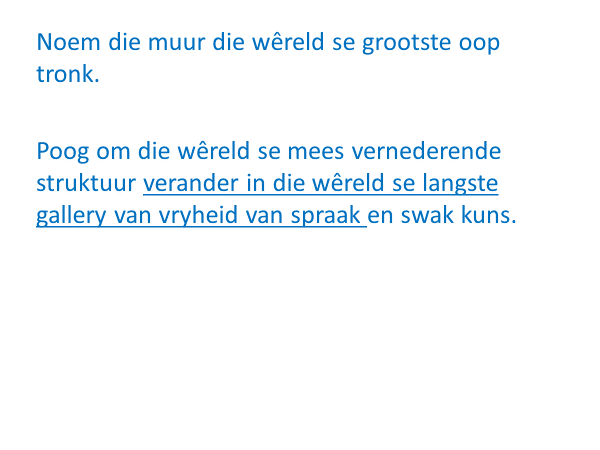 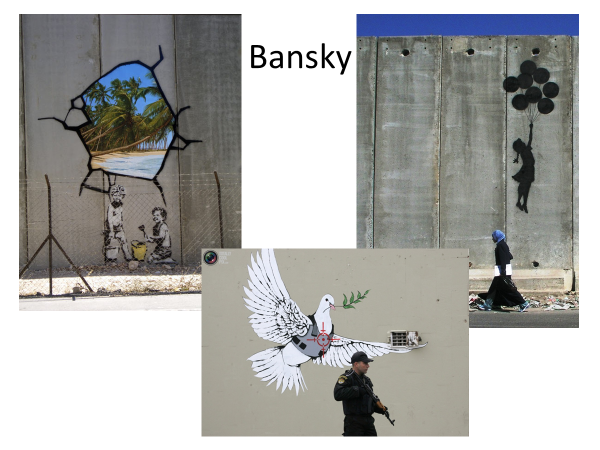 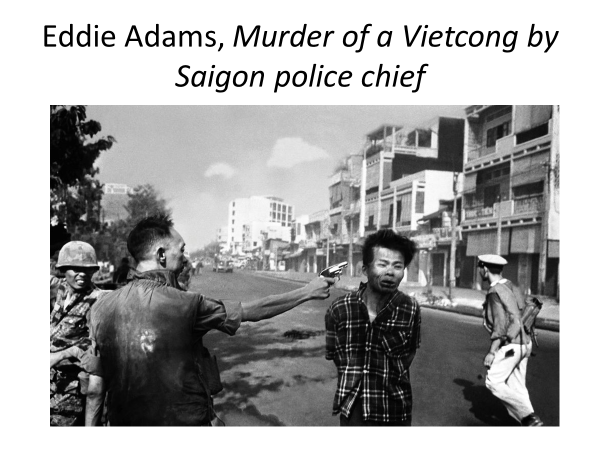 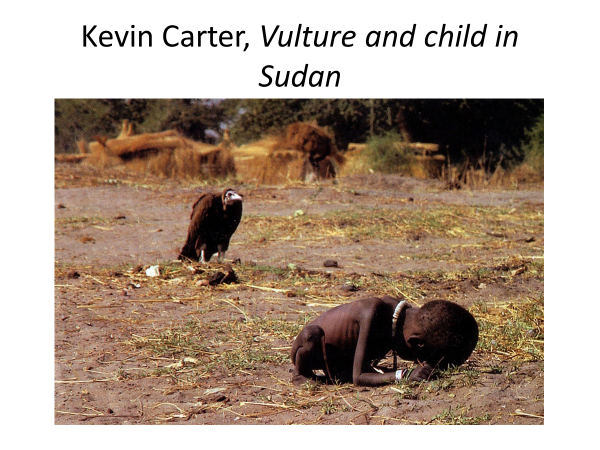 Maak seker jy weet wat in elke prentjie aangaan en wat die kunswerk probeer sê. Jy moet kyk na kunswerke en hulle kan bespreek. Kies een van die bo-genoemde kunswerke en bespreek dit asof jy die werk in die eksamen gaan kry. Hou aan werk aan jou Pat as die skool weer oopmaak gaan daar nie baie tyd wees om jou kuns klaar te maak nie so probeer ‘n volledige werksboek hê wat interesant is. Eksperimenteer. Sterkte julle en stay safe.